CONTRACT CHANGE ORDER 	 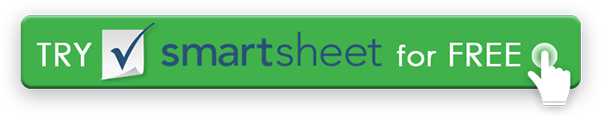 PROJECT NAMELOCATION OF WORKCONTRACT NO.CHANGE ORDER NO.REQUESTING PARTYDATE OF REQUESTPROJECT MANAGERCONTRACTOROWNERENGINEERCONTRACTOR IS DIRECTED TO COMPLETE THE FOLLOWING CHANGES IN CONTRACT DOCUMENTSCONTRACTOR IS DIRECTED TO COMPLETE THE FOLLOWING CHANGES IN CONTRACT DOCUMENTSDESCRIPTION OF CHANGES NEEDEDREASON FOR CHANGESUPPORT AND JUSTIFICATION DOCUMENTSList all attached documents which support the requested change, and justify any increased cost and time.SUPPORT AND JUSTIFICATION DOCUMENTSSPECIFICATIONSCHANGE IN CONTRACT PRICECHANGE IN CONTRACT PRICECHANGE IN CONTRACT TIMESCHANGE IN CONTRACT TIMESORIGINAL PRICEORIGINAL TIMESNET CHANGES OF PREVIOUS CHANGE ORDERSNET CHANGES OF PREVIOUS CHANGE ORDERS IN DAYSNET INCREASE / DECREASENET INCREASE / DECREASETOTAL CONTRACT PRICE WITH APPROVED CHANGESTOTAL CONTRACT TIME WITH APPROVED CHANGESRECOMMENDED BYENGINEERAPPROVED BY OWNERDATEDATEACCEPTED BY CONTRACTORREVIEWED BY FUNDERDATEDATEPROJECT NAMELOCATION OF WORKCONTRACT NO.CHANGE ORDER NO.ITEMIZED BREAKDOWN OF WORKITEMIZED BREAKDOWN OF WORKITEMIZED BREAKDOWN OF WORKITEMIZED BREAKDOWN OF WORKITEMIZED BREAKDOWN OF WORKITEM NAMEDESCRIPTIONQUANTITIYUNIT PRICEAMOUNTTOTALCONTRACTOR SIGNATUREPROJECT MANAGER SIGNATUREDATEDATE